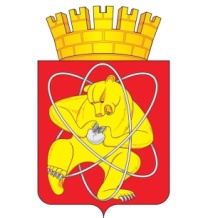 01.08.  2022                                                                                                                                                 № 331Иг. ЖелезногорскОб исключении объектов из Реестрабесхозяйного имущества	Руководствуясь Гражданским кодексом Российской Федерации, Федеральным законом от 06.10.2003 № 131-ФЗ «Об общих принципах организации местного самоуправления в Российской Федерации», Уставом ЗАТО Железногорск, решением Совета депутатов ЗАТО г. Железногорск            от 27.05.2010 № 4-12Р «Об утверждении Порядка принятия в муниципальную собственность бесхозяйного имущества, находящегося на территории ЗАТО Железногорск»,  на основании решения Железногорского городского суда            от 05.04.2022 по делу № 2-558/2022, ПОСТАНОВЛЯЮ:Исключить из Реестра бесхозяйного имущества с момента вступления в законную силу решения суда о признании права муниципальной собственности объекты недвижимого имущества согласно Приложению к настоящему постановлению.2. Комитету по управлению муниципальным имуществом Администрации ЗАТО г. Железногорск (О.В. Захарова) организовать работу по приему в Муниципальную казну ЗАТО Железногорск имущества, указанного пункте 1 настоящего постановления.	3. Управлению внутреннего контроля Администрации ЗАТО                          г. Железногорск   (Е.Н. Панченко) довести настоящее постановление до сведения населения через газету «Город и горожане».	4. Отделу общественных связей Администрации ЗАТО г. Железногорск    (И.С. Архипова) разместить настоящее постановление на официальном сайте городского округа  «Закрытое административно-территориальное образование Железногорск Красноярского края» в информационно-телекоммуникационной сети «Интернет».	5. Контроль над исполнением настоящего постановления возложить на первого заместителя Главы ЗАТО г. Железногорск  по жилищно-коммунальному хозяйству  А.А. Сергейкина.	6. Настоящее постановление вступает в силу с момента его подписания.Глава ЗАТО г. Железногорск                     	                                    И.Г. Куксин                             Приложение                                                                    к  постановлению Администрации                                                ЗАТО г. Железногорск                                                от 01.08.2022  № 331ИПеречень объектов недвижимого имущества.№ п/пНаименование объектаМестонахождение1Сооружение – водопроводная сеть  Российская Федерация, Красноярский край, городской округ ЗАТО город  Железногорск, поселок  Подгорный, от корпуса № 8 очистных сооружений  до ВК-1432Сооружение – сеть хозяйственно-фекальной канализации Российская Федерация, Красноярский край, городской округ  ЗАТО город Железногорск, город Железногорск, от К-5 до К-123Сооружение – водопроводная сетьРоссийская Федерация, Красноярский край, городской округ ЗАТО  город Железногорск, город Железногорск, от ВК-64 до ПГ-84Сооружение – водопроводная сетьРоссийская Федерация, Красноярский край, городской округ ЗАТО город Железногорск, город Железногорск,  от  ВК-48А до стены нежилого здания по ул. Свердлова,  зд. 3 и от стены здания по ул. Свердлова, зд. 3  до здания по ул. Свердлова, зд. 3А5Сооружение – водопроводная сетьРоссийская Федерация, Красноярский край, городской округ ЗАТО город Железногорск,  город Железногорск,  от   ВК-50Б до ВК-76Сооружение – водопроводная сетьРоссийская Федерация, Красноярский край, городской округ ЗАТО город Железногорск,  город Железногорск,  от   ВК9ПГ4 до ВК-127Сооружение – водопроводная сетьРоссийская Федерация, Красноярский край, городской округ ЗАТО город Железногорск,  город Железногорск,  от   ВК-50А до здания по ул. Ленина, зд. 98Сооружение – водопроводная сетьРоссийская Федерация, Красноярский край, городской округ ЗАТО город Железногорск,  город Железногорск,  от ВК-48 до ВК-9ПГ4 (через колодцы ВК-40А, ВК-1, ВК-2, ВК-3, ПГ-1, ВК-40Б,  ВК-11, ВК10ПГ5, ВК-4, ВК5ПГ2, ВК-6, ВК-7, ВК8ПГ3)